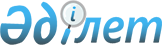 О внесении изменений в решение Сарысуского районного маслихата от 27 декабря 2019 года № 67-2 "О бюджете города и сельских округов Сарысуского района на 2020-2022 годы"Решение Сарысуского районного маслихата Жамбылской области от 28 августа 2020 года № 82-2. Зарегистрировано Департаментом юстиции Жамбылской области 7 сентября 2020 года № 4724
      В соответствии со стати 109-1 Бюджетного кодекса Республики Казахстан от 4 декабря 2008 года, статьи 6 Закона Республики Казахстан от 23 января 2001 года "О местном государственном управлении и самоуправлении в Республике Казахстан" и на основании решения Сарысуского районного маслихата от 24 августа 2020 года № 81-2 "О внесении изменений в решение Сарысуского районного маслихата от 20 декабря 2019 года № 66-2 "О районном бюджете на 2020-2022 годы" (зарегистрировано в Реестре государственной регистрации нормативных правовых актов за № 4706) районный маслихат РЕШИЛ:
      1. Внести в решение Сарысуского районного маслихата от 27 декабря 2019 года № 67-2 "О бюджете города и сельских округов Сарысуского района на 2020-2022 годы" (зарегистрировано в Реестре государственной регистрации нормативных правовых актов за № 4484, опубликовано 6 января 2020 года в эталонном контрольном банке нормативных правовых актов Республики Казахстан в электронном виде), следующие изменения:
      в пункте 1:
      По городу Жанатас:
      в подпункте 1):
      цифры "1 144 156" заменить цифрами "1 200 343";
      цифры "58 900" заменить цифрами "89 900";
      цифры "1 100" заменить цифрами "100";
      цифры "1 084 156" заменить цифрами "1 110 343";
      в подпункте 2):
      цифры "1 273 959" заменить цифрами "1 330 146".
      По Байкадамскому сельскому округу:
      в подпункте 1):
      цифры "485 559" заменить цифрами "489 600";
      цифры "6 900" заменить цифрами "10 900";
      цифры "478 659" заменить цифрами "478 700";
      в подпункте 2):
      цифры "488 985" заменить цифрами "493 026".
      По Жайылминскому сельскому округу:
      в подпункте 1):
      цифры "61 529" заменить цифрами "73 502";
      цифры "2 944" заменить цифрами "14 944";
      цифры "58 513" заменить цифрами "58 486";
      в подпункте 2):
      цифры "108 247" заменить цифрами "120 220".
      По Жанаарыкскому сельскому округу:
      в подпункте 1):
      цифры "82 336" заменить цифрами "94 545";
      цифры "81 086" заменить цифрами "93 295";
      в подпункте 2):
      цифры "82 336" заменить цифрами "94 545".
      По Жанаталапскому сельскому округу:
      в подпункте 1):
      цифры "38 328" заменить цифрами "39 671";
      цифры "1 236 " заменить цифрами "2 606";
      цифры "37 092" заменить цифрами "37 065";
      в подпункте 2):
      цифры "184 091" заменить цифрами "185 434".
      По Игиликскому сельскому округу:
      в подпункте 1):
      цифры "72 767" заменить цифрами "73 618";
      цифры "70 278" заменить цифрами "71 129";
      в подпункте 2):
      цифры "73 278" заменить цифрами "74 129".
      По Тогызкентскому сельскому округу:
      цифры "120 993" заменить цифрами "127 274";
      цифры "119 588" заменить цифрами "125 869";
      в подпункте 2):
      цифры "140 620" заменить цифрами "146 901".
      По Туркестанскому сельскому округу:
      цифры "89 348" заменить цифрами "91 638";
      цифры "87 887" заменить цифрами "90 177";
      в подпункте 2):
      цифры "89 348" заменить цифрами "91 638".
      По Досболскому сельскому округу:
      в подпункте 1):
      цифры "53 288" заменить цифрами "58 631";
      цифры "52 693" заменить цифрами "58 036";
      в подпункте 2):
      цифры "53 288" заменить цифрами "58 631".
      По Камкалинскому сельскому округу:
      в подпункте 1):
      цифры "34 881" заменить цифрами "35 478";
      цифры "487" заменить цифрами "1 187";
      цифры "34 394" заменить цифрами "34 291";
      в подпункте 2):
      цифры "34 881" заменить цифрами "35 478".
      Приложения 1-1, 2-1, 3-1, 4-1, 5-1, 6-1, 7-1, 8-1, 9-1, 10-1 к указанному решению изложить в новой редакции согласно приложениям 1, 2, 3, 4, 5, 6, 7, 8, 9, 10 к настоящему решению.
      Пункт 3 указанного решения изложить в новой редакции:
      "3. В соответствии со статьей 18 Закона Республики Казахстан от 8 июля 2005 года "О государственном регулировании развития агропромышленного комплекса и сельских территорий" на 2020-2022 годы предусмотреть средства на выплату надбавки к заработной плате специалистам организации образования, финансируемые из бюджета сельских округов, работающих в сельских населенных пунктах в размере двадцати пяти процентов от оклада и тарифных ставок по сравнению со ставками специалистов, занимающиеся этими видами деятельности в городских условиях.". 
      2. Контроль за исполнением настоящего решения возложить на постоянную комиссию по экономике, финансов, бюджету, агропромышленного комплекса, охраны окружающей среды и природопользования, развития местного самоуправления районного маслихата.
      3. Настоящее решение вступает в силу со дня государственной регистрации в органах юстиции и вводится в действие с 1 января 2020 года. Бюджет аппарата акима города Жанатас на 2020 год Бюджет аппарата акима Байкадамского сельского округа на 2020 год Бюджет аппарата акима Жайылминского сельского округа на 2020 год Бюджет аппарата акима Жанаарыкского сельского округа на 2020 год Бюджет аппарата акима Жанаталапского сельского округа на 2020 год Бюджет аппарата акима Игиликского сельского округа на 2020 год Бюджет аппарата акима Тогызкентского сельского округа на 2020 год Бюджет аппарата акима Туркестанского сельского округа на 2020 год Бюджет аппарата акима Досболского сельского округа на 2020 год Бюджет аппарата акима Камкалинского сельского округа на 2020 год
					© 2012. РГП на ПХВ «Институт законодательства и правовой информации Республики Казахстан» Министерства юстиции Республики Казахстан
				
      Председатель сессии

      Сарысуского районного маслихата 

М. Абишев

      Секретарь Сарысуского районного маслихата 

С. Бегеев
Приложение 1 к решению
Сарысуского районного маслихата
от 28 августа 2020 года № 82-2Приложение 1-1 к решению
Сарысуского районного маслихата
от 27 декабря 2019 года № 67-2
Категория 
Категория 
Категория 
Категория 
Cумма (тысяч тенге)
Класс 
Класс 
Класс 
Cумма (тысяч тенге)
Подкласс
Подкласс
Cумма (тысяч тенге)
1 
2
3
4
5
І. ДОХОДЫ
1200343
1
Налоговые поступления
89900
01
Подоходный налог
54000
2
Индивидуальный подоходный налог
54000
04
Hалоги на собственность
35900
1
Hалоги на имущество
1200
3
Земельный налог
4100
4
Hалог на транспортные средства
30600
2
Неналоговые поступления
100
01
Доходы от государственной собственности
100
5
Доходы от аренды имущества, находящегося в государственной собственности
100
04
Штрафы, пени, санкции, взыскания, налагаемые государственными учреждениями, финансируемыми из государственного бюджета, а также содержащимися и финансируемыми из бюджета (сметы расходов) Национального Банка Республики Казахстан
0
1
Штрафы, пени, санкции, взыскания, налагаемые государственными учреждениями, финансируемыми из государственного бюджета, а также содержащимися и финансируемыми из бюджета (сметы расходов) Национального Банка Республики Казахстан
0
4
Поступления трансфертов 
1110343
02
Трансферты из вышестоящих органов государственного управления
1110343
3
Трансферты из районных (городов областного значения) бюджетов
1110343
Функциональная группа
Функциональная группа
Функциональная группа
Функциональная группа
Сумма (тысяч тенге)
Администратор бюджетных программ 
Администратор бюджетных программ 
Администратор бюджетных программ 
Сумма (тысяч тенге)
Программа
Программа
Сумма (тысяч тенге)
1 
2
3
4 
5
ІІ.РАСХОДЫ 
1330146
01
Государственные услуги общего характера
100109
124
Аппарат акима города районного значения, села, поселка, сельского округа
100109
001
Услуги по обеспечению деятельности акима города районного значения, села, поселка, сельского округа
89 977
022
Капитальные расходы государственного органа
10132
04
Образование
780073
124
Аппарат акима города районного значения, села, поселка, сельского округа
780073
004
Дошкольное воспитание и обучение и организация медицинского обслуживания в организациях дошкольного воспитания и обучения
317118
041
Реализация государственного образовательного заказа в дошкольных организациях образования
462955
07
Жилищно-коммунальное хозяйство
419108
124
Аппарат акима города районного значения, села, поселка, сельского округа
419108
008
Освещение улиц в населенных пунктах
60970
009
Обеспечение санитарии населенных пунктов
13208
010
Содержание мест захоронений погребение безродных
800
011
Благоустройство и озеленение населенных пунктов
344130
12
Транспорт и коммуникации
30856
124
Аппарат акима города районного значения, села, поселка, сельского округа
30856
013
Обеспечение функционирования автомобильных дорог в городах районного значения, селах, поселках, сельских округах
30856
ІІІ. ЧИСТОЕ БЮДЖЕТНОЕ КРЕДИТОВАНИЕ
0
ІV. САЛЬДО ПО ОПЕРАЦИЯМ С ФИНАНСОВЫМИ АКТИВАМИ
0
V.ДЕФИЦИТ (ПРОФИЦИТ) БЮДЖЕТА
-129803
VІ. ФИНАНСИРОВАНИЕ ДЕФИЦИТА (ИСПОЛЬЗОВАНИЕ ПРОФИЦИТА) БЮДЖЕТА
129803
7
Поступления займов
113336
01
Внутренние государственные займы
113336
03
Займы, получаемые местным исполнительным органом района (города областного значения)
113336
8
Используемые остатки бюджетных средств
16467
2
Остатки бюджетных средств на конец отчетного периода
16467
01
Остатки бюджетных средств на конец отчетного периода
16467Приложение 2 к решению
Сарысуского районного маслихата
от 28 августа 2020 года № 82-2Приложение 2-1 к решению
Сарысуского районного маслихата
от 27 декабря 2019 года № 67-2
Категория 
Категория 
Категория 
Категория 
Cумма (тысяч тенге)
Класс 
Класс 
Класс 
Cумма (тысяч тенге)
Подкласс
Подкласс
Cумма (тысяч тенге)
1 
2
3
4
5
І. ДОХОДЫ
489600
1
Налоговые поступления
10900
01
Подоходный налог
7686
2
Индивидуальный подоходный налог
7686
04
Hалоги на собственность
3214
1
Hалоги на имущество
78
3
Земельный налог
236
4
Hалог на транспортные средства
2900
4
Поступления трансфертов 
478700
02
Трансферты из вышестоящих органов государственного управления
478700
3
Трансферты из районных (городов областного значения) бюджетов
478700
Функциональная группа
Функциональная группа
Функциональная группа
Функциональная группа
Сумма (тысяч тенге)
Администратор бюджетных программ 
Администратор бюджетных программ 
Администратор бюджетных программ 
Сумма (тысяч тенге)
Программа
Программа
Сумма (тысяч тенге)
1 
2
3
4 
5
ІІ.РАСХОДЫ 
493026
01
Государственные услуги общего характера
36716
124
Аппарат акима города районного значения, села, поселка, сельского округа
36716
001
Услуги по обеспечению деятельности акима города районного значения, села, поселка, сельского округа
36456
022
Капитальные расходы государственного органа
260
04
Образование
144257
124
Аппарат акима города районного значения, села, поселка, сельского округа
144257
004
Дошкольное воспитание и обучение и организация медицинского обслуживания в организациях дошкольного воспитания и обучения
144257
07
Жилищно-коммунальное хозяйство
83059
124
Аппарат акима города районного значения, села, поселка, сельского округа
83059
008
Освещение улиц в населенных пунктах
6825
011
Благоустройство и озеленение населенных пунктов
76234
13
Прочие
228994
124
Аппарат акима города районного значения, села, поселка, сельского округа
228994
057
Реализация мероприятий по социальной и инженерной инфраструктуре в сельских населенных пунктах в рамках проекта "Ауыл-Ел бесігі"
228994
ІІІ. ЧИСТОЕ БЮДЖЕТНОЕ КРЕДИТОВАНИЕ
0
ІV. САЛЬДО ПО ОПЕРАЦИЯМ С ФИНАНСОВЫМИ АКТИВАМИ
0
V.ДЕФИЦИТ (ПРОФИЦИТ) БЮДЖЕТА
-3426
VІ. ФИНАНСИРОВАНИЕ ДЕФИЦИТА (ИСПОЛЬЗОВАНИЕ ПРОФИЦИТА) БЮДЖЕТА
3426
8
Используемые остатки бюджетных средств
3426
2
Остатки бюджетных средств на конец отчетного периода
3426
01
Остатки бюджетных средств на конец отчетного периода
3426Приложение 3 к решению
Сарысуского районного маслихата
от 28 августа 2020 года № 82-2Приложение 3-1 к решению
Сарысуского районного маслихата
от 27 декабря 2019 года № 67-2
Категория 
Категория 
Категория 
Категория 
Cумма (тысяч тенге)
Класс 
Класс 
Класс 
Cумма (тысяч тенге)
Подкласс
Подкласс
Cумма (тысяч тенге)
1 
2
3
4
5
І. ДОХОДЫ
73502
1
Налоговые поступления
14944
01
Подоходный налог
13018
2
Индивидуальный подоходный налог
13018
04
Hалоги на собственность
1926
1
Hалоги на имущество
20
3
Земельный налог
162
4
Hалог на транспортные средства
1744
2
Неналоговые поступления
72
01
Доходы от государственной собственности
72
5
Доходы от аренды имущества, находящегося в государственной собственности
72
4
Поступления трансфертов 
58486
02
Трансферты из вышестоящих органов государственного управления
58486
3
Трансферты из районных (городов областного значения) бюджетов
58486
Функциональная группа
Функциональная группа
Функциональная группа
Функциональная группа
Сумма (тысяч тенге)
Администратор бюджетных программ 
Администратор бюджетных программ 
Администратор бюджетных программ 
Сумма (тысяч тенге)
Программа
Программа
Сумма (тысяч тенге)
1 
2
3
4 
5
ІІ.РАСХОДЫ 
120220
01
Государственные услуги общего характера
30019
124
Аппарат акима города районного значения, села, поселка, сельского округа
30019
001
Услуги по обеспечению деятельности акима города районного значения, села, поселка, сельского округа
29068
022
Капитальные расходы государственного органа
951
04
Образование
28102
124
Аппарат акима города районного значения, села, поселка, сельского округа
28102
004
Дошкольное воспитание и обучение и организация медицинского обслуживания в организациях дошкольного воспитания и обучения
28102
07
Жилищно-коммунальное хозяйство
62099
124
Аппарат акима города районного значения, села, поселка, сельского округа
45597
014
Организация водоснабжения населенных пунктов
45597
124
Аппарат акима города районного значения, села, поселка, сельского округа
16502
008
Освещение улиц в населенных пунктах
2728
011
Благоустройство и озеленение населенных пунктов
13774
ІІІ. ЧИСТОЕ БЮДЖЕТНОЕ КРЕДИТОВАНИЕ
0
ІV. САЛЬДО ПО ОПЕРАЦИЯМ С ФИНАНСОВЫМИ АКТИВАМИ
0
V.ДЕФИЦИТ (ПРОФИЦИТ) БЮДЖЕТА
-46718
VІ. ФИНАНСИРОВАНИЕ ДЕФИЦИТА (ИСПОЛЬЗОВАНИЕ ПРОФИЦИТА) БЮДЖЕТА
46718
7
Поступления займов
45597
01
Внутренние государственные займы
45597
03
Займы, получаемые местным исполнительным органом района (города областного значения)
45597
8
Используемые остатки бюджетных средств
1121
2
Остатки бюджетных средств на конец отчетного периода
1121
01
Остатки бюджетных средств на конец отчетного периода
1121Приложение 4 к решению
Сарысуского районного маслихата
от 28 августа 2020 года № 82-2Приложение 4-1 к решению
Сарысуского районного маслихата
от 27 декабря 2019 года № 67-2
Категория 
Категория 
Категория 
Категория 
Cумма (тысяч тенге)
Класс 
Класс 
Класс 
Cумма (тысяч тенге)
Подкласс
Подкласс
Cумма (тысяч тенге)
1 
2
3
4
5
І. ДОХОДЫ
94545
1
Налоговые поступления
1250
01
Подоходный налог
150
2
Индивидуальный подоходный налог
150
04
Hалоги на собственность
1100
1
Hалоги на имущество
25
3
Земельный налог
125
4
Hалог на транспортные средства
950
4
Поступления трансфертов 
93295
02
Трансферты из вышестоящих органов государственного управления
93295
3
Трансферты из районных (городов областного значения) бюджетов
93295
Функциональная группа
Функциональная группа
Функциональная группа
Функциональная группа
Сумма (тысяч тенге)
Администратор бюджетных программ 
Администратор бюджетных программ 
Администратор бюджетных программ 
Сумма (тысяч тенге)
Программа
Программа
Сумма (тысяч тенге)
1 
2
3
4 
5
ІІ.РАСХОДЫ 
94545
01
Государственные услуги общего характера
23470
124
Аппарат акима города районного значения, села, поселка, сельского округа
23470
001
Услуги по обеспечению деятельности акима города районного значения, села, поселка, сельского округа
22445
022
Капитальные расходы государственного органа
1025
04
Образование
34034
124
Аппарат акима города районного значения, села, поселка, сельского округа
34034
004
Дошкольное воспитание и обучение и организация медицинского обслуживания в организациях дошкольного воспитания и обучения
34034
07
Жилищно-коммунальное хозяйство
30692
124
Аппарат акима города районного значения, села, поселка, сельского округа
30692
008
Освещение улиц в населенных пунктах
2934
011
Благоустройство и озеленение населенных пунктов
27758
12
Транспорт и коммуникации
6349
124
Аппарат акима города районного значения, села, поселка, сельского округа
6349
045
Капитальный и средний ремонт автомобильных дорог в городах районного значения, селах, поселках, сельских округах
6349
ІІІ. ЧИСТОЕ БЮДЖЕТНОЕ КРЕДИТОВАНИЕ
0
ІV. САЛЬДО ПО ОПЕРАЦИЯМ С ФИНАНСОВЫМИ АКТИВАМИ
0
V.ДЕФИЦИТ (ПРОФИЦИТ) БЮДЖЕТА
0
VІ. ФИНАНСИРОВАНИЕ ДЕФИЦИТА (ИСПОЛЬЗОВАНИЕ ПРОФИЦИТА) БЮДЖЕТА
0Приложение 5 к решению
Сарысуского районного маслихата
от 28 августа 2020 года № 82-2Приложение 5-1 к решению
Сарысуского районного маслихата
от 27 декабря 2019 года № 67-2
Категория 
Категория 
Категория 
Категория 
Cумма (тысяч тенге)
Класс 
Класс 
Класс 
Cумма (тысяч тенге)
Подкласс
Подкласс
Cумма (тысяч тенге)
1 
2
3
4
5
І. ДОХОДЫ
39671
1
Налоговые поступления
2606
01
Подоходный налог
1870
2
Индивидуальный подоходный налог
1870
04
Hалоги на собственность
736
1
Hалоги на имущество
16
3
Земельный налог
150
4
Hалог на транспортные средства
570
4
Поступления трансфертов 
37065
02
Трансферты из вышестоящих органов государственного управления
37065
3
Трансферты из районных (городов областного значения) бюджетов
37065
Функциональная группа
Функциональная группа
Функциональная группа
Функциональная группа
Сумма (тысяч тенге)
Администратор бюджетных программ 
Администратор бюджетных программ 
Администратор бюджетных программ 
Сумма (тысяч тенге)
Программа
Программа
Сумма (тысяч тенге)
1 
2
3
4 
5
ІІ.РАСХОДЫ 
185434
01
Государственные услуги общего характера
21685
124
Аппарат акима города районного значения, села, поселка, сельского округа
21685
001
Услуги по обеспечению деятельности акима города районного значения, села, поселка, сельского округа
20667
022
Капитальные расходы государственного органа
1018
07
Жилищно-коммунальное хозяйство
163749
124
Аппарат акима города районного значения, села, поселка, сельского округа
145763
014
Организация водоснабжения населенных пунктов
145763
124
Аппарат акима города районного значения, села, поселка, сельского округа
17986
008
Освещение улиц в населенных пунктах
2600
011
Благоустройство и озеленение населенных пунктов
15386
ІІІ. ЧИСТОЕ БЮДЖЕТНОЕ КРЕДИТОВАНИЕ
0
ІV. САЛЬДО ПО ОПЕРАЦИЯМ С ФИНАНСОВЫМИ АКТИВАМИ
0
V.ДЕФИЦИТ (ПРОФИЦИТ) БЮДЖЕТА
-145763
VІ. ФИНАНСИРОВАНИЕ ДЕФИЦИТА (ИСПОЛЬЗОВАНИЕ ПРОФИЦИТА) БЮДЖЕТА
145763
7
Поступления займов
145763
01
Внутренние государственные займы
145763
03
Займы, получаемые местным исполнительным органом района (города областного значения)
145763Приложение 6 к решению
Сарысуского районного маслихата
от 28 августа 2020 года № 82-2Приложение 6-1 к решению
Сарысуского районного маслихата
от 27 декабря 2019 года № 67-2
Категория 
Категория 
Категория 
Категория 
Cумма (тысяч тенге)
Класс 
Класс 
Класс 
Cумма (тысяч тенге)
Подкласс
Подкласс
Cумма (тысяч тенге)
1 
2
3
4
5
І. ДОХОДЫ
73618
1
Налоговые поступления
2489
01
Подоходный налог
555
2
Индивидуальный подоходный налог
555
04
Hалоги на собственность
1934
1
Hалоги на имущество
33
3
Земельный налог
187
4
Hалог на транспортные средства
1714
4
Поступления трансфертов 
71129
02
Трансферты из вышестоящих органов государственного управления
71129
3
Трансферты из районных (городов областного значения) бюджетов
71129
Функциональная группа
Функциональная группа
Функциональная группа
Функциональная группа
Сумма (тысяч тенге)
Администратор бюджетных программ 
Администратор бюджетных программ 
Администратор бюджетных программ 
Сумма (тысяч тенге)
Программа
Программа
Сумма (тысяч тенге)
1 
2
3
4 
5
ІІ.РАСХОДЫ 
74129
01
Государственные услуги общего характера
25467
124
Аппарат акима города районного значения, села, поселка, сельского округа
25467
001
Услуги по обеспечению деятельности акима города районного значения, села, поселка, сельского округа
24600
022
Капитальные расходы государственного органа
867
04
Образование
34715
124
Аппарат акима города районного значения, села, поселка, сельского округа
34715
004
Дошкольное воспитание и обучение и организация медицинского обслуживания в организациях дошкольного воспитания и обучения
34715
07
Жилищно-коммунальное хозяйство
13947
124
Аппарат акима города районного значения, села, поселка, сельского округа
13947
008
Освещение улиц в населенных пунктах
3217
011
Благоустройство и озеленение населенных пунктов
10730
ІІІ. ЧИСТОЕ БЮДЖЕТНОЕ КРЕДИТОВАНИЕ
0
ІV. САЛЬДО ПО ОПЕРАЦИЯМ С ФИНАНСОВЫМИ АКТИВАМИ
0
V.ДЕФИЦИТ (ПРОФИЦИТ) БЮДЖЕТА
-511
VІ. ФИНАНСИРОВАНИЕ ДЕФИЦИТА (ИСПОЛЬЗОВАНИЕ ПРОФИЦИТА) БЮДЖЕТА
511
8
Используемые остатки бюджетных средств
511
2
Остатки бюджетных средств на конец отчетного периода
511
01
Остатки бюджетных средств на конец отчетного периода
511Приложение 7 к решению
Сарысуского районного маслихата
от 28 августа 2020 года № 82-2Приложение 7-1 к решению
Сарысуского районного маслихата
от 27 декабря 2019 года № 67-2
Категория 
Категория 
Категория 
Категория 
Cумма (тысяч тенге)
Класс 
Класс 
Класс 
Cумма (тысяч тенге)
Подкласс
Подкласс
Cумма (тысяч тенге)
1 
2
3
4
5
І. ДОХОДЫ
127274
1
Налоговые поступления
1405
01
Подоходный налог
170
2
Индивидуальный подоходный налог
170
04
Hалоги на собственность
1235
1
Hалоги на имущество
24
3
Земельный налог
111
4
Hалог на транспортные средства
1100
4
Поступления трансфертов 
125869
02
Трансферты из вышестоящих органов государственного управления
125869
3
Трансферты из районных (городов областного значения) бюджетов
125869
Функциональная группа
Функциональная группа
Функциональная группа
Функциональная группа
Сумма (тысяч тенге)
Администратор бюджетных программ 
Администратор бюджетных программ 
Администратор бюджетных программ 
Сумма (тысяч тенге)
Программа
Программа
Сумма (тысяч тенге)
1 
2
3
4 
5
ІІ.РАСХОДЫ 
146901
01
Государственные услуги общего характера
49321
124
Аппарат акима города районного значения, села, поселка, сельского округа
49321
001
Услуги по обеспечению деятельности акима города районного значения, села, поселка, сельского округа
31110
022
Капитальные расходы государственного органа
402
032
Капитальные расходы подведомственных государственных учреждений и организаций
17809
04
Образование
53117
124
Аппарат акима города районного значения, села, поселка, сельского округа
53117
004
Дошкольное воспитание и обучение и организация медицинского обслуживания в организациях дошкольного воспитания и обучения
52017
005
Организация бесплатного подвоза учащихся до ближайшей школы и обратно в сельской местности 
1100
07
Жилищно-коммунальное хозяйство
44463
124
Аппарат акима города районного значения, села, поселка, сельского округа
44463
008
Освещение улиц в населенных пунктах
5798
011
Благоустройство и озеленение населенных пунктов
38665
ІІІ. ЧИСТОЕ БЮДЖЕТНОЕ КРЕДИТОВАНИЕ
0
ІV. САЛЬДО ПО ОПЕРАЦИЯМ С ФИНАНСОВЫМИ АКТИВАМИ
0
V.ДЕФИЦИТ (ПРОФИЦИТ) БЮДЖЕТА
-19627
VІ. ФИНАНСИРОВАНИЕ ДЕФИЦИТА (ИСПОЛЬЗОВАНИЕ ПРОФИЦИТА) БЮДЖЕТА
19627
7
Поступления займов
17809
01
Внутренние государственные займы
17809
03
Займы, получаемые местным исполнительным органом района (города областного значения)
17809
8
Используемые остатки бюджетных средств
1818
2
Остатки бюджетных средств на конец отчетного периода
1818
01
Остатки бюджетных средств на конец отчетного периода
1818Приложение 8 к решению
Сарысуского районного маслихата
от 28 августа 2020 года № 82-2Приложение 8-1 к решению
Сарысуского районного маслихата
от 27 декабря 2019 года № 67-2
Категория 
Категория 
Категория 
Категория 
Cумма (тысяч тенге)
Класс 
Класс 
Класс 
Cумма (тысяч тенге)
Подкласс
Подкласс
Cумма (тысяч тенге)
1 
2
3
4
5
І. ДОХОДЫ
91638
1
Налоговые поступления
1461
01
Подоходный налог
308
2
Индивидуальный подоходный налог
308
04
Hалоги на собственность
1153
1
Hалоги на имущество
31
3
Земельный налог
122
4
Hалог на транспортные средства
1000
4
Поступления трансфертов 
90177
02
Трансферты из вышестоящих органов государственного управления
90177
3
Трансферты из районных (городов областного значения) бюджетов
90177
Функциональная группа
Функциональная группа
Функциональная группа
Функциональная группа
Сумма (тысяч тенге)
Администратор бюджетных программ 
Администратор бюджетных программ 
Администратор бюджетных программ 
Сумма (тысяч тенге)
Программа
Программа
Сумма (тысяч тенге)
1 
2
3
4 
5
ІІ.РАСХОДЫ 
91638
01
Государственные услуги общего характера
23092
124
Аппарат акима города районного значения, села, поселка, сельского округа
23092
001
Услуги по обеспечению деятельности акима города районного значения, села, поселка, сельского округа
21812
022
Капитальные расходы государственного органа
1280
04
Образование
28210
124
Аппарат акима города районного значения, села, поселка, сельского округа
28210
004
Дошкольное воспитание и обучение и организация медицинского обслуживания в организациях дошкольного воспитания и обучения
27162
005
Организация бесплатного подвоза учащихся до ближайшей школы и обратно в сельской местности 
1048
07
Жилищно-коммунальное хозяйство
40336
124
Аппарат акима города районного значения, села, поселка, сельского округа
40336
008
Освещение улиц в населенных пунктах
3764
011
Благоустройство и озеленение населенных пунктов
36572
ІІІ. ЧИСТОЕ БЮДЖЕТНОЕ КРЕДИТОВАНИЕ
0
ІV. САЛЬДО ПО ОПЕРАЦИЯМ С ФИНАНСОВЫМИ АКТИВАМИ
0
V.ДЕФИЦИТ (ПРОФИЦИТ) БЮДЖЕТА
0
VІ. ФИНАНСИРОВАНИЕ ДЕФИЦИТА (ИСПОЛЬЗОВАНИЕ ПРОФИЦИТА) БЮДЖЕТА
0Приложение 9 к решению
Сарысуского районного маслихата
от 28 августа 2020 года № 82-2Приложение 9-1 к решению
Сарысуского районного маслихата
от 27 декабря 2019 года № 67-2
Категория 
Категория 
Категория 
Категория 
Cумма (тысяч тенге)
Класс 
Класс 
Класс 
Cумма (тысяч тенге)
Подкласс
Подкласс
Cумма (тысяч тенге)
1 
2
3
4
5
І. ДОХОДЫ
58631
1
Налоговые поступления
595
01
Подоходный налог
400
2
Индивидуальный подоходный налог
400
04
Hалоги на собственность
195
1
Hалоги на имущество
15
3
Земельный налог
30
4
Hалог на транспортные средства
150
4
Поступления трансфертов 
58036
02
Трансферты из вышестоящих органов государственного управления
58036
3
Трансферты из районных (городов областного значения) бюджетов
58036
Функциональная группа
Функциональная группа
Функциональная группа
Функциональная группа
Сумма (тысяч тенге)
Администратор бюджетных программ 
Администратор бюджетных программ 
Администратор бюджетных программ 
Сумма (тысяч тенге)
Программа
Программа
Сумма (тысяч тенге)
1 
2
3
4 
5
ІІ.РАСХОДЫ 
58631
01
Государственные услуги общего характера
34496
124
Аппарат акима города районного значения, села, поселка, сельского округа
34496
001
Услуги по обеспечению деятельности акима города районного значения, села, поселка, сельского округа
20166
022
Капитальные расходы государственного органа
14330
04
Образование
2278
124
Аппарат акима города районного значения, села, поселка, сельского округа
2278
005
Организация бесплатного подвоза учащихся до ближайшей школы и обратно в сельской местности 
2278
07
Жилищно-коммунальное хозяйство
21857
124
Аппарат акима города районного значения, села, поселка, сельского округа
21857
008
Освещение улиц в населенных пунктах
3778
011
Благоустройство и озеленение населенных пунктов
18079
ІІІ. ЧИСТОЕ БЮДЖЕТНОЕ КРЕДИТОВАНИЕ
0
ІV. САЛЬДО ПО ОПЕРАЦИЯМ С ФИНАНСОВЫМИ АКТИВАМИ
0
V.ДЕФИЦИТ (ПРОФИЦИТ) БЮДЖЕТА
0
VІ. ФИНАНСИРОВАНИЕ ДЕФИЦИТА (ИСПОЛЬЗОВАНИЕ ПРОФИЦИТА) БЮДЖЕТА
0Приложение 10 к решению
Сарысуского районного маслихата
от 28 августа 2020 года № 82-2Приложение 10-1 к решению
Сарысуского районного маслихата
от 27 декабря 2019 года № 67-2
Категория 
Категория 
Категория 
Категория 
Cумма (тысяч тенге)
Класс 
Класс 
Класс 
Cумма (тысяч тенге)
Подкласс
Подкласс
Cумма (тысяч тенге)
1 
2
3
4
5
І. ДОХОДЫ
35478
1
Налоговые поступления
1187
01
Подоходный налог
776
2
Индивидуальный подоходный налог
776
04
Hалоги на собственность
411
1
Hалоги на имущество
7
3
Земельный налог
24
4
Hалог на транспортные средства
380
4
Поступления трансфертов 
34291
02
Трансферты из вышестоящих органов государственного управления
34291
3
Трансферты из районных (городов областного значения) бюджетов
34291
Функциональная группа
Функциональная группа
Функциональная группа
Функциональная группа
Сумма (тысяч тенге)
Администратор бюджетных программ 
Администратор бюджетных программ 
Администратор бюджетных программ 
Сумма (тысяч тенге)
Программа
Программа
Сумма (тысяч тенге)
1 
2
3
4 
5
ІІ.РАСХОДЫ 
35478
01
Государственные услуги общего характера
20998
124
Аппарат акима города районного значения, села, поселка, сельского округа
20998
001
Услуги по обеспечению деятельности акима города районного значения, села, поселка, сельского округа
20134
022
Капитальные расходы государственного органа
864
04
Образование
900
124
Аппарат акима города районного значения, села, поселка, сельского округа
900
005
Организация бесплатного подвоза учащихся до ближайшей школы и обратно в сельской местности 
900
07
Жилищно-коммунальное хозяйство
13580
124
Аппарат акима города районного значения, села, поселка, сельского округа
13580
008
Освещение улиц в населенных пунктах
1000
011
Благоустройство и озеленение населенных пунктов
12580
ІІІ. ЧИСТОЕ БЮДЖЕТНОЕ КРЕДИТОВАНИЕ
0
ІV. САЛЬДО ПО ОПЕРАЦИЯМ С ФИНАНСОВЫМИ АКТИВАМИ
0
V.ДЕФИЦИТ (ПРОФИЦИТ) БЮДЖЕТА
0
VІ. ФИНАНСИРОВАНИЕ ДЕФИЦИТА (ИСПОЛЬЗОВАНИЕ ПРОФИЦИТА) БЮДЖЕТА
0